Application for Admission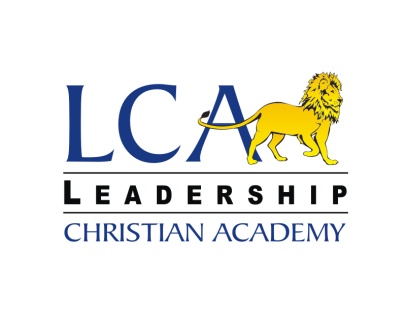  Pre-Kindergarten (age 4)  Applicant Name:  ________________________________________________________________________________			Last				     First					MiddleGender: __________	 	      Is the applicant currently 4? __________	                   Date of Birth: ____ /____ /____	Has applicant attended preschool? ____________ 	 If yes, where? ________________________________________Check any that apply: □ Half-day Pre-K (8:45-11:20AM, Monday-Thursday)   OR      □ Whole day Pre-K (8:45AM -3:00PM, Monday-Friday)Name of Parents/Guardians: _______________________________________________________________________Address: _______________________________________________________________________________________	  ________________________________________________________________________________________	  City					State			Zip				Home PhoneSchool district you live in and school your child would attend in Grade K:  ___________________________________Check any that apply:	  Applicant lives with…		Other… 				□ Father    □ Stepfather    □ Other __________		□ Father is deceased       □ Parents are divorced□ Mother  □ Stepmother □ Other __________		□ Mother is deceased     □ Applicant is adopted Father’s Occupation:  ____________________________	Mother’s Occupation:  ____________________________Company Name:  _______________________________	Company Name:  ________________________________Work Address: _________________________________	Work Address: __________________________________Work Phone: __________________________________	Work Phone: ___________________________________Cell Phone: ____________________________________	Cell Phone: _____________________________________Email: ________________________________________	Email: _________________________________________Family Church: ________________________________         Pastor’s Name: _________________________________  Number of Years Attended: ______________________ 	 Regular attender or church member? _______________Children in FamilyHas the applicant experienced any developmental issues?  □ Yes   □ NoPlease Comment: ______________________________________________________________________________________________________________________________________________________________________________________________________________________________________________________________________________Has the applicant received any Early Intervention Services? □ Yes  □ NoIf Yes, Please Comment: _________________________________________________________________________________________________________________________________________________________________________________________________________________________________________________________________________Medical InformationFamily Physician: _________________________________	 Phone Number: _________________________________Address: ________________________________________  City: ______________________  State: _____________Does the child have any physical limitations or allergies?  If yes, please detail: ___________________________________________________________________________________________________________________________________________________________________________________________________________________________Does the applicant require any medication?  □ Yes   □ No  If yes, please detail: _____________________________________________________________________________________________________________________________________________________________________________Is the applicant currently up to date on PA required immunizations?  □ Yes   □ No  (Please include a copy of immunization records or letter of objection to immunization)Please explain why you want to enroll your child in Leadership Christian Academy: ___________________________________________________________________________________________________________________________________________________________________________________________________________________________________________________________________________________________________________________________________________________________________________________________________________________In consideration of Leadership Christian Academy enrolling our child, we agree to the following:□ We have read and are in agreement with the Statement of Faith found on the back of this application.
□ We agree to raise our child in accordance with the Statement of Faith and in a Christian home. We agree to regularly attend a Christian church as part of our family’s commitment to grow in our relationship with Jesus.□ We agree to abide by and support the school policies and mission.  When we have a question concerning school policy, we will consult the proper source, (the school handbook, the teacher, or the principal) to get a clearer understanding and resolution.□ We agree to prayerfully consider any advice from the faculty offered to improve our child’s or family’s response to God’s biblical standards. □ We, as parents, will support this ministry faithfully through: Regular prayer for the spiritual and material needs of the staff and familiesPaying tuition on time and other required costsVolunteering in the AcademyRegular attendance at Family & Parent Connection Meetings□ We agree to uphold and support the high academic standards of Leadership Christian Academy by providing a place at home for my child to study and by giving my child encouragement in the completion of homework and assignments.□ The administration, in consultation with the parents, will decide the most appropriate grade level for my child.□ My child has permission to take part in all Academy activities.□ We understand that Leadership Christian Academy reserves the right to dismiss any child who does not respect or cooperate with the spiritual and educational standards and mission of LCA, or whose financial obligation remains unpaid.____________________________________________________________   Signature of parent or guardian				Date____________________________________________________________   Signature of parent or guardian				DatePlease enclose a non-refundable application fee of $100.00.  We will interview your family once we have received this application and registration fee.Consistent with Christian principles, Leadership Christian Academy does not discriminate with regard to race, gender or national origin in the administration of its educational policies or other school-administered programs.Statement of FaithWe believe the Bible to be the inspired, the only infallible, authoritative, inerrant Word of God (2 Timothy 3:16, 2 Peter 1:21).
We believe there is one God, eternally existent in three persons-Father, Son, and Holy Spirit (Genesis 1:1, Matthew 28:19, John 10:30).
We believe in the deity of Christ (John 10:33), His virgin birth (Isaiah 7:14, Matthew 1:23, Luke 1:35), His sinless life (Hebrews 4: 15, 7:26), His miracles (John 2:11), His vicarious and atoning death (1 Corinthians 15:3, Ephesians 1:7, Hebrews 2:9), His Resurrection (John 11:25, 1 Corinthians 15:4), His Ascension to the right hand of God (Mark 16:19), His personal return in power and glory (Acts 1:11, Revelation 19:11).
We believe in the absolute necessity of regeneration by the Holy Spirit for salvation because of the exceeding sinfulness of human nature, and that men are justified on the single ground of faith in the shed blood of Christ, and that only by God's grace and through faith alone are we saved (John 3:16–19, 5:24; Romans 3:23, 5:8–9; Ephesians 2:8–10; Titus 3:5).
We believe in the resurrection of both the saved and the lost; they that are saved unto the resurrection of life, and they that are lost unto the resurrection of condemnation (John 5:28–29).
We believe in the spiritual unity of believers in our Lord Jesus Christ (Romans 8:9, 1 Corinthians 12:12–13, Galatians 3:26–28).
We believe in the present ministry of the Holy Spirit by whose indwelling the Christian is enabled to live a godly life (Romans 8:13–14; 1 Corinthians 3:16, 6:19–20; Ephesians 4:30, 5:18).
We believe that the term marriage has only one meaning: the uniting of one man and one woman in a single, exclusive union, as delineated in Scripture (Genesis 2:18–25). We believe that God intends sexual intimacy to occur only between a man and a woman who are married to each other (1 Corinthians 6:18,   7:2–5; Hebrews 13:4). We believe that God's command is that there be no sexual intimacy outside of or apart from marriage between a man and a woman.
We believe that God wonderfully foreordained and immutably created each person as either male or female in conformity with their biological sex. These two distinct yet complementary genders together reflect the image and nature of God (Genesis 1:26–27).  © ACSI Mission Statement Partnering with likeminded parents, LCA provides a program of academic excellence that embodies a Biblical worldview in order to equip the whole child to live a servant lifestyle as a Godly leader and citizen who will impact the world with the message of Jesus Christ. Name of Child Name of ChildDate of BirthDate of BirthDate of BirthGender      M  or  FName of SchoolName of SchoolName of SchoolGrade At Home    Yes or No